OBEC  ČÍMĚŘ,   PSČ  675 01  VLADISLAV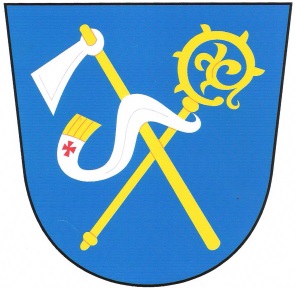 Usnesení Zastupitelstva obce Číměř přijaté na veřejné schůzi konané dne 27. 2. 2017	Zastupitelstvo obce Číměř 	I. Schvaluje:	Nájemní smlouvu prostoru sloužící podnikání s paní Hanou Jantošovičovou, trvale bytem Střížov 16, 675 01 Vladislav, za účelem podnikatelské činnosti v oblasti prodeje kvasného lihu, konzumního lihu, hostinské činnosti, obchodu a služeb.	(5x pro, 0x proti, 0x se zdržel).	II. Schvaluje:	Nájemní smlouvu prostoru sloužící podnikání s paní Hanou Jantošovičovou, trvale bytem Střížov 16, 675 01 Vladislav, za účelem podnikatelské činnosti v oblasti provozu hrnčírny a galerie, jakož i prodeje keramiky. 	(5x pro, 0x proti, 0x se zdržel).	III. Schvaluje:Žádost společnosti E.ON Česká republika, s.r.o., Regionální správa Jihlava, Riegrova 348/78, 674 01 Třebíč, o odkup pozemku pro výstavbu kioskové trafostanice, plánované na parcelním čísle 192/9 k.ú. Číměř nad Jihlavou.		(5x pro, 0x proti, 0x se zdržel).	IV. Schvaluje:Kupní smlouvu s paní Hanou Jantošovičovou, trvale bytem Střížov 16, 675 01 Vladislav,o prodeji zásob v pohostinství Společenského centra. 	(5x pro, 0x proti, 0x se zdržel).	V. Schvaluje:Smlouvu o zřízení věcných břemen s paní MUDr. Alenou Holubovou a s panem JUDr. Karlem Holubem, trvale bytem Číměř 44, 675 01 Vladislav.(4x pro, 0x proti, 1x se zdržel).                    ……………………………………                            …………………………………                                   Lenka Hůlková	   Taťána Slabá                                         starostka                                                            místostarostka  Vyvěšeno na úřední desce:1. 3. 2017   Sejmuto z úřední desky:                             V Číměři 28. 2. 2017